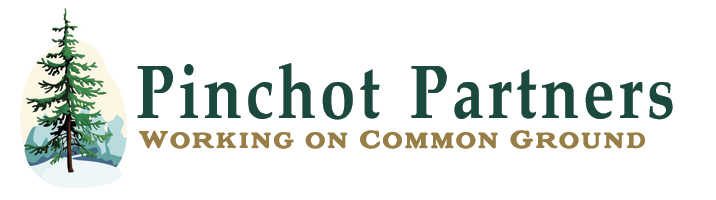 Pinchot Partners Monthly Meeting4/7/20209:00 AM-11:30 AM Location: Via Conference Call In attendance: Taylor Aalvik, Sean Tran(DNR), Amy Boyd, Janene Ritchie, Tiffini Alexander, Fred Norman, Amy Ramsey(DNR), Anjolene Price, Lucy Brookham, Pete Krabbe, Elizabeth Robinson(FS), John O’Brien, Sharon Hannah & David Owen The meeting was called to order at 9:05 AM It was determined that a quorum was reachedMOTION: Fred Norman moves to adopt the agenda presented at today’s meeting seconded by Sharon Hannah-MOTION CARRIEDMOTION: Anjolene Price moves to adopt the meeting minutes of January 9th 2020 & March 12th 2020 seconded by Lucy Brookham-MOTION CARRIED Fred Norman states there are meeting notes that need to be included of the annual retreat (Feb 19th and 20th). Per Taylor Aalvik the final action of the 2/25 personnel committee meeting should be recorded in some way. Grants and Reporting Status: Amy Boyd/Janene Ritchie-One of our funding sources has decided on Title 2 Funding – have allocated 75k to Pinchot Partners so there will be a modification to our existing app. Amy Ramsey, Amy Boyd & Janene Ritchie will have a call this week to ensure that our funding will still be in place.  The Pinchot Partners are in an excellent position for funding at this point. Taylor asks that we look into getting the Pinchot Partners set up for virtual meetings. Amy Ramey states that the building force money can be used to purchase zoom etc. She has also offered her professional account for the use of Pinchot Partners business during these times. Website/Email Updates: The email is set up and ready to go. We will need to pay a fee to access our Gmail account. The annual fee for posting is still going to Jess Martin. We will work with David Owen to get this included on the new Credit Card.  Position Statement Committee Restart Update: We had a meeting last Thursday with Amy Boyd, Lucy Brookham, Matt Comisky, Sharon Hannah, Pete Krabbe and Janene Ritchie. This was a Roads section (mostly). Moving forward everyone will be looking at the roads section specifically. We have another meeting scheduled for Thursday April 30th.  Janene Ritchie will send Pete Krabbe these documents in the mail tomorrow. Sharon Hannah states that we have come along way and recommends once a draft is available that it will need to be shared amongst the group. Environmental Assessment /Kraus Ridge: We have a draft letter together but that is as far as we got. This letter is regarding Kraus Ridge. Elizabeth Robinson stated that she would accept that even if it was past due.  Taylor asks if there is a solid draft that we could consider very soon. Per Anjolene Price if we were able to clean it up a bit, we can share it with the group.  Taylor requests that Janene Ritchie send the draft out to the group with a 48-hour comment period. If no objection after 48 hours, it will be considered approved.  Revised meeting dates:  We can utilize doodle poll to get some options out as it may be difficult to do over the phone. Let’s concentrate on the dates times that will work. 9:00 AM-11:30 AM will be the standard meeting time. FS Updates:  Krause Ridge-The objection period ended a few weeks. The Forest Service has received no objections that she is aware of at this point. With the trajectory we are still working on input by USFWS and NOAA. By mid May we hope to have a decision signed. Yellow Jacket- Is our next planning area. Elizabeth will provide call in details for the April 14th meeting. . It is a catastrophic event at the level of 9-11. How do we keep things moving forward even if it is at the timeline, we do not want it to be? District Ranger- Stan is committed to staying until we get a permanent ranger. Fred Norman asks if any field work has been done? Yes, there has been some. We have closed our offices. Employees have been asked to not report to the office and are working from computer from their homes. Some have taken some leave. We have also created a risk assessment that supervisors can review with their employees to determine if they can do the work. The field work is voluntary.  Pete Krabbe says the only thing moving in the forest is snowmobiles. Most offices have someone answering the phone or checking voicemails. Trailheads, picnic areas and roads are closed. Anjolene Price notes that we have received guidance from Jackson Buchanan. All forest lands are closed on the Forest Service maps.  David Owen states that it is detrimental to the trails to have them closed to everyone. The map shows the area closed as the forest boundary. David Owen said they have made it clear that it is closed.  Elizabeth Robinson says this is about protecting human lives. A discussion took place about visitors coming into Packwood and not utilizing social distancing. Treasurer’s Report: No money is coming in and no money is going out. Nothing has changed.  Credit card update – This is not moving because a problem with Secretary of State. Action Items:  Draft Kraus Ridge letterDoodle PollJanene Ritchie and Amy Ramsey will try to set up the next meeting via zoom. How we can move forward with Forest Management she would be welcome to forward this link along. Wanted to see if you wanted to have a session with Andrew Link to discuss priorities for DNR.  Let’s try to schedule this during our regular meeting times per Fred Norman. This can be added as an agenda item in the next meeting. Amy Ramsey will work with Janene Ritchie on this. David Owen asks that we have a meeting out in the sun with fresh air maybe sometime this summer and maybe connected with a field trip.  Amy Boyd thanks Janene Ritchie for her hard work and that we are very happy to have her. We are lucky to have made this transition before we were all on lockdown. The meeting was adjourned at 10:23 AMMinutes taken by Tiffini Alexander and condensed By Pinchot Partners Secretary Fred Norman. 